Here are some lovely patterned eggs. Why don’t you get an adult to cut out an oval shape and create your own pattern? You could use paints, crayons, sticky paper, and materials. We would love to see your designs. Take a picture and put it on the blog page or twitter.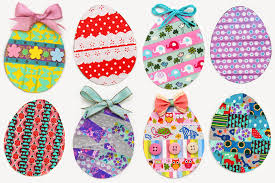 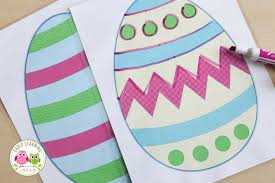 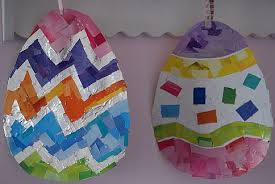 